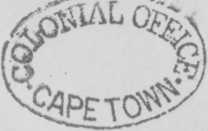 Imvo Zabantsundu(NATIVE OPINION)Authorized Medium for the Publication of Government Notices addressed to Natives throughout the Colony and the Territories.IXABISO 3d.]	KING WILLIAMS TOWN, NGOLWESI-NE, AUGUST 27, 1891.	[Vol. X, No. 356KING WILLIAMS TOWN ADVERTISEMENTS.DYER AND DYER      KING WILLIAMSTOWN.BAFIKELWE, baye kanjaqo bebeke panibi komzi into eninzi YEMPAHLA ENTSHA eketiweyo yo            BUSIKA BO 1891.Isuti Zamadoda ze Tweed ziqalela kwi 16/6 nge suti  ibhulukwe Zamadoda ze Tweed „	3/Ibhatyi Zamadoda ze Tweed	„	3/Ihempe Zamadoda Ezimhlope „	3/Ihempe Zamadoda Zokusebenza 1/-, 1/3-, 1/6- ku 3/6 inye Iminqwazi Yamadoda eyi Felt iqalela kwi 2/6 Iminqwazi Yamadoda ye Tweed	„	2'Ikapsana Zamadoda, Idyasi, Ikres- banti, Izihlangu, i Shoes, njalo-njalo, yonke lempahla itengiswa ngamanani apantsi kunene.Ibhulukwe Zamadoda Zokutshata ezisikiweyo ziqala kwi 17s 9d Ibhatyi ne Ondulubhatyi ze Tweed Ezimnyama ,,	17s 6dIsuti Zamadoda Ezimnyama (zilungile zomelele) „	32s 6dIblankete Ezimhlope zentlobo zonke, Iblankete ezinamabala zentlobo zonke, londulubha- tyi ziqala kwi 1/3, Ikausi ziqala kwi 6d, Ihempe zoboya zika Haunt 3/9 (zitshipu kanye), Isuti Zamakwenkwe, Ihempe, Iminqwazi, Izihlangu, njalo-njalo, ngamanani onke.IMPAHLA EZINTSHA,(Ngo Stemele bonke).Otenge nge PONTI unikwa ISIIELENI.DYER NO DYER,Indlu Yokunxiba Yabantu,KING WILLIAMS TOWN.BALIMI: KANGELANI APA!IXESHA LOKUTYA LO 1891.SINOVUYO olukulu ekwaziseni ukuba sizimisele ukutenga amanani amakulu, kususela kwingxowa enye kudo kuye kuma Waka amablanu, xa isampulu zizezilungileyo, INGQOLOWA, IRASI, IMBEWU YEHABILE, UMBONA, AMAZIMBA, IMBOTYI, ITAPILE, njalo-njalo,Ngamanani Apakamileyo ase Markeni NGE GASHIpetshana elixela ubunzima namaxabiso, Uya kuniktva umtengisi ngamnye.             ISEBE LOKUTENGISELAKuya kusivuyisa kunene ukutabata umsebenzi wokutengisela nabanina INKUNI, IHABILE, UMBONA, okanye nantonina kwi Marike Yakusasa. Sokupa nomntu oyaziyo idolopu ukuhamba ne Nqwelo. Sibiza imalana encinane ngokutengisela umntu.GILBERT FOX and SON,MARKET SQUARE, KING WILLIAMS TOWN.WOODROW & HOWARDBAFUNA ukwazisa izihlobo zabo Ezintsundu ukuba baqale  ibhizinisi yokutetela Ifandesi (Auctioneers), njalo-njalo, kwivenkile endala ka WHITLLE, baye beya kuvu- yiswa kukufumana impahla yentlobo zonke, eya kutengiswa w aamsinyane ngalo mini ye fandesi.LADY FRERE ADVERTISEMENTS.J. W. GARRETT & CO.,LADY FrereIZITORA "EZITSHIPU"Ingubo Zamaledi, Iswekile Nekofu, nento zalowomkondo, Izihlangu, Ingubo Zamadoda, Isali nempahla yalowomkondo, Ubugoxo bento ezifunwa nangumzi Obomvu.Kunikwa amaxabiso angapezulu ngo BOYA, IZIKUMBU, UKUTYA, ne MB AH LA EHAMBAYO.KING WILLIAMSTOWN ADVERTISEMENTS.Beauchamp, Booth Co.(EBIYEKA J. J. IRVINE & CO.)Ivenkile YE MPAHLA EZIBUHLUNGU NGA-
MAXABISO ANGATSHIPU.ITYALI—Zintle kodwa ziyalahlwa, ziqala kwe- ze 4/6 to £2 inye.I PRINTI ezi “best” ezihlanjwayo 6d. yard.Edluliseleyo itshipu i Satin Emhlope ne Creami Muslin yokunxiba enemigca 4|d. yard.I Satin Ezimhlope nezi Cream, 10id., 1/-, 1/6 nge yard.Ingubo Zabatshakazi ezenziwa nge zintsha ifa- shini.Iflawa Zabatshakazi. Izigubungelo Zabatshakazi.Ingubo Zokutshata Zamadoda, Izitofu zokwenza Ibhulukwe Zokutshata Ziyasikwa.Ibhatyi Ezimnyama ezi “ best ” Zetwidi.Yizani Imzibonela ezimpahla ngokwe- nu. Ngapambi kokuba nitenge napina yiyani koBEAUCHAMP, BOOTH & CO.E-QONCE, KINGWILLIAMSTOWN.QUEEN’S TOWN ADVERTISEMENTS.    UNKATULAUYA wubulela kunene umzi Ontsundu ngokumxuma. Uya wazisa umzi omele, kwanose KOMAKI okokuba IZISULU zempahla zikona. Iblankete, Izibhalala, Ityali, Izihlangu, Isali, Imiqokozo, ne Dyokwe, njalo njalo, zihleli zodwa. Kanjako amanani ake okutenga Izikumba, Umbona, Amazimba, no Boya, njalo-njalo, angafanelekileyo ; zaye zonke ezizinto zitengwa nguye ngemali; waye enika awona manani alungileyo.J. LAMONT (NKATULA),E BHULORWENI, KWA KOMANI.Gqalani igama lake—NKATULA—yena uya “nkatula” kanobom nxa atengela Iswekile ne Kofu, njalo njalo.“THE ARCADE"PEACOCK BROS. & WEIR,NGOKU BANEMPAHLA ENINZI EKETIWEYOYaho BONKE UbuqheleqheleB AM ANK AZ AN A.IMPAHLA ZAMADODA,IZIHLANGU,I SHOES, njalo-njalo.Lempahla ilungele Abantu Bonke, Amaxabiso Onke, Nendidi Zonke.NGOBUHLE NANGOKOMELELA AYINA KUDLULWA NAYIYIPINA.Abo bangaba banento abayifunayo elunge nezi zinto zingentla boba baya zinceda ngokutyelelela“THE ARCADE,”	E KOMANI.	Kubo Bonke Abalesa ‘ Imvo.’BANGABA banceda kwa Ipepa lendaba labo abantu bakowetu ukuti, xa basukuba benento abafuna uku zitenga, bavelele, ngangoko banako, kuzo zonke indawo Ivenkile ezimpahla ihlokonyiswe ngezaziso kwi “ Mvo.” Kungalilungelo nakubo bengayifihlanga lonto kubaninivenkile.GRAHAMSTOWN ADVERTISEMENTS.      BON MARCHESineyona mpahla ininzi, nentle esi Xekweni apa.Onke Amagumbi Anempahla Eketiweyo.Ezona Printi zintle 4jd ne 6d nge yadi. I Galatiya 6d ngeyadi. Ikeleko Emhlope ne Brown, iqalela kwi 2|d nge yadi. Iflanele 3|d nge yadi. Ilinzi ngeyadi. I Sunshades Is inye. Ikwiliti 2s lid inye. Itawuli 3d inye. I Cretomes 2fd nge yadi.IMPAHLA YAMADODA,YONKE IYELUNGILEYO :IBHULUKWE ZEKODI ziqalela kwi 4s 6d inye.IBHATYI ZEKODI ziqalela kwi iOs 6d inye.ISUTI ZETWIDI ziqalela kwi 14s 9d.IHEMPE ZOKUSEBENZA ziqalela kwi Is.IHEMPE EZIMHLOPE 2s Ud.IMINQWAZI iqalela kwi 2s 6d.IKAUSI ziqalela kwi 41d nge pair.INDLU YAMANENEKAZIYonke Impahla yabaza Kutshata iko.Ilokwe Esezitungiwe, nabo bonke Ubu qheleqhele bamankazana, bunokwenziwa nge xesha elifupi.JOHN W. BAYES & CO.,Kwi Kona ye Bathurst Street ne Church Square,       GRAHAMSTOWNflll290KING WILLIAMS TOWN ADVERTISEMENT.LEMINYAKA I 18IGQITILEYO,	‘SINGENISE KWELI LIZ WEIBLANKETE ZOBOYAEZILUKWE NGOBUGCISA OBU- BODWA, Igama lazo yi ‘‘'EXTRA NAVY or MATTR0SS.”Kungeniswe ngabanye intlobontlobo ezifana noluhlobo; esigqibe ke kwelokuba SIZIPA- ULE i BLANKETE ZONKE ngopawu. esi- luqinisele na Komkulu ngohlobo Iwemifa- nekiso le yongamele lenteto.Ukuba ufuna IBLANKETE YEYENE- NE, kangelisa kunene ukuba ina- wona unifanekiso we NGONYAMA kwelinye Lamasondo ayoZONKE EZI BLANKETE ZIZEZINGATANDATYUZWAYO.ZONKE EZI BLANKETE ZILUNGILE ZITE GUNGQU. IBLANKETE NGAN YE IYAYIVELA IMBOLA. Kwivenkile enitenga kuzo-ke bizani Iblankete ezinomfanekiso we Ngonyama.Ziya kubako kuzo zonke ivenkile za Pesheya
kwe Nciba nase zidolopini zonke,APO ZIPAKULWA KONA. KUKOPEACOCK BROS, and WEIR,E QONCE.Ngabobodwa abanokubhala lomfanekiso wo Ngonyama.Inyama ne Zonka,Nento ezinjenge kofu ne swekile zitengeni koBOURKE no MARSH,E Nyutawini nakwisitalato esipambi
kwe olisi ngase meantcatweni.